Охрана труда при проведении погрузочно-разгрузочных работ: разъяснения госинспекции 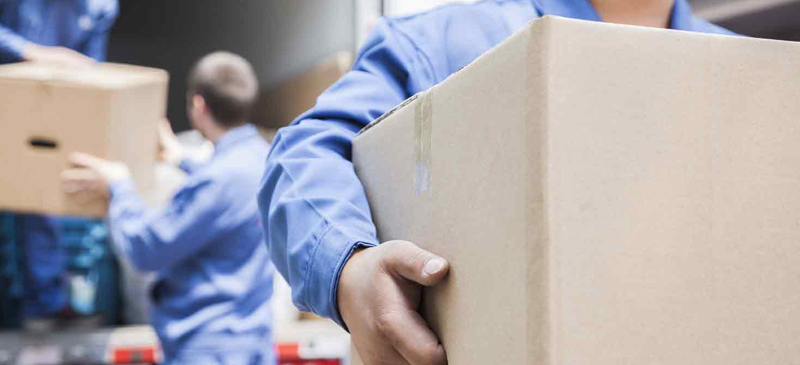 В данном материале акцентируется внимание на основных требованиях безопасности, которые необходимо соблюдать при выполнении погрузочно-разгрузочных работ.Вопросам профилактики несчастных случаев на производстве в Республике уделяется особое внимание. Одной из форм решения задач по снижению производственного травматизма и профессиональной заболеваемости является разработка (совершенствование) НПА, в том числе ТНПА, содержащих требования по охране труда.Так, во исполнение мероприятий подпрограммы 2 «Охрана труда» Государственной программы о социальной защите и содействии занятости населения на 2016–2020 годы, утв. постановлением Совета Министров от 30.01.2016 № 73, постановлением Минтруда и соцзащиты от 26.01.2018 № 12 были утверждены Межотраслевые правила по охране труда при проведении погрузочно-разгрузочных работ, а также постановлением Минтруда и соцзащиты от 26.01.2018 № 10 была разработана и утверждена «Типовая инструкция по охране труда при проведении погрузочно-разгрузочных и складских работ».Внимание к организации и проведению погрузочно-разгрузочных работ на высоком государственном уровне привлечено неутешительной статистикой производственного травматизма при выполнении указанных работ.Как следует из приложения 1 к Инструкции о порядке обучения, стажировки, инструктажа и проверки знаний работающих по вопросам охраны труда, утв. постановлением Минтруда и соцзащиты от 28.11.2008 № 175, погрузочно-разгрузочные работы относятся к числу работ с повышенной опасностью. Соответственно, их выполнение требует проведения предварительных организационных и технических мероприятий.Так, к их выполнению должны допускаться работающие, прошедшие в случаях и порядке, установленных законодательством, медосмотр, инструктаж, стажировку и проверку знаний по вопросам охраны труда.Для организации и обеспечения безопасности при проведении погрузочно-разгрузочных работ в организации назначается должностное лицо, ответственное за безопасное проведение погрузочно-разгрузочных работ (далее – уполномоченное должностное лицо), которое в том числе:выбирает безопасные способы погрузки, разгрузки грузов;указывает рабочим места складирования грузов;проводит с работающими целевой инструктаж по охране труда при выполнении ими разовых работ по погрузке, разгрузке, не связанных с их прямыми обязанностями, а также перед выполнением погрузочно-разгрузочных работ, на которые оформляется наряд-допуск;обеспечивает выполнение предусмотренных нарядом-допуском мероприятий.ВАЖНО!Уполномоченное должностное лицо работодателя проходит в установленном законодательством порядке проверку знаний по вопросам охраны труда.Безопасность проведения погрузочно-разгрузочных работ должна быть обеспечена:выбором способа проведения погрузочно-разгрузочных работ, подъемно-транспортного оборудования, средств механизации, приспособлений для грузоподъемных операций;подготовкой места проведения погрузочно-разгрузочных работ;применением работающими средств индивидуальной защиты, а также при необходимости средств коллективной защиты.Требования к проведению погрузочно-разгрузочных работВыбор способов проведения погрузочно-разгрузочных работ должен предусматривать предотвращение или снижение до уровня допустимых норм воздействия на работающих вредных и (или) опасных производственных факторов путем:
● механизации и автоматизации погрузочно-разгрузочных работ;
● применения подъемно-транспортного оборудования, средств механизации, приспособлений для грузоподъемных операций, отвечающих требованиям безопасности;
● применения знаковой и других видов сигнализации при перемещении грузов подъемно-транспортным оборудованием, средствами механизации;
● правильного размещения и укладки грузов в местах проведения погрузочно-разгрузочных работ и в транспортные средства;
● соблюдения требований к охранным зонам электропередачи, узлам инженерных коммуникаций и энергоснабжения.Поднятие и перемещение грузов массой более 20 кг в технологическом процессе необходимо производить с помощью погрузочно-разгрузочного оборудования. Кроме того, перемещение грузов в технологическом процессе на расстояние более 25 м должно быть механизированным.Требования при погрузке, разгрузке грузовПогрузка и разгрузка грузов массой от 80 до 500 кг производятся с применением подъемно-транспортного оборудования, средств механизации. Ручные погрузка и разгрузка таких грузов допускаются только на площадках под руководством и в присутствии уполномоченного должностного лица работодателя при условии, что нагрузка на одного работающего не превышает 50 кг.Погрузка и разгрузка грузов массой более 500 кг производятся только с помощью соответствующего подъемно-транспортного оборудования.Для обеспечения безопасной погрузки, разгрузки, перемещения грузов с помощью подъемно-транспортного оборудования разрабатываются схемы строповки грузов в зависимости от их вида, массы, формы. Перед подъемом и перемещением груза проверяются устойчивость груза и правильность его строповки.СПРАВОЧНО
Перемещение груза, на который не разработаны схемы строповки, должно производиться с письменного разрешения лица, ответственного за безопасное производство работ кранами, в его присутствии и под его руководством.Тяжеловесные, длинномерные и негабаритные грузы при погрузке, разгрузке необходимо перемещать при помощи подъемно-транспортного оборудования, а также под руководством и в присутствии уполномоченного должностного лица работодателя.При погрузке, разгрузке и размещении груза в таре необходимо соблюдать следующие требования:тара загружается не более номинальной массы брутто;способы погрузки или разгрузки исключают появление остаточных деформаций тары;груз, уложенный в тару, находится ниже уровня ее бортов;открывающиеся стенки тары, уложенной в штабель, находятся в закрытом положении;перемещение тары волоком и кантованием не допускается.Производственную, штабелируемую тару следует устанавливать на обозначенных линиями или огражденных площадках.Работающие не должны находиться на контейнере или внутри контейнера во время его подъема, опускания или перемещения, а также на рядом расположенных контейнерах.Смерзшиеся грузы для восстановления сыпучести и обеспечения разгрузки подвергаются рыхлению. Для перехода работающих по сыпучему грузу, имеющему большую текучесть и способность засасывания, следует устанавливать трапы или настилы с перилами по всему пути передвижения. Кроме того, при перемещении по сыпучему материалу работающие должны применять предохранительные пояса со страховочным канатом.Складские работы внутри силосов, бункеров должны выполняться не менее чем 3 (тремя) работающими, двое из которых, находясь на перекрытии силоса или бункера, должны следить за безопасностью работающего в силосе или бункере. В случае необходимости они оказывают помощь потерпевшему работающему в силосе или бункере. Спуск работающих в силосы и бункера может производиться лишь в исключительных случаях с соблюдением мер безопасности, указанных в наряде-допуске, выданном в установленном порядке.Требования при подъеме и перемещении грузов вручнуюПроведение погрузочно-разгрузочных работ вручную допускается при соблюдении предельно допустимых норм разового подъема тяжестей работающим (мужчиной) не более 50 кг.При проведении погрузочно-разгрузочных работ несколькими работающими необходимо каждому из них следить за тем, чтобы не причинить друг другу травмы инструментом или грузом. При переноске грузов расстояние между работающими (или группами работающих) должно быть не менее 2 м.Требования к складированию грузовСкладирование грузов должно осуществляться в соответствии с требованиями к хранению, установленными ТНПА в области технического нормирования и стандартизации на изделия конкретных видов. Размещение грузов на стеллажах производится с учетом предельно допустимой нагрузки на каждую полку. Каждый стеллаж должен быть надежно закреплен, иметь инвентарный номер и надписи о предельно допустимой нагрузке на каждой полке или на щите, прикрепленном к стеллажу.Применяемые способы укладки грузов должны обеспечивать:устойчивость штабелей, пакетов и грузов, находящихся в них;возможность механизированной разборки штабеля и подъема груза навесными захватами подъемно-транспортного оборудования;безопасность работающих на штабеле или около него;безопасность применения и нормального функционирования средств защиты работающих и пожарной техники;циркуляцию воздушных потоков при естественной и искусственной вентиляции закрытых складов;соблюдение требований к охранным зонам линий электропередачи, узлам инженерных коммуникаций и энергоснабжения.Требования к применению подъемно-транспортного оборудования, средств механизации, приспособлений для грузоподъемных операций, инструментаПрименяемые при проведении погрузочно-разгрузочных работ подъемно-транспортное оборудование, средства механизации, приспособления для грузоподъемных операций, инструмент должны быть безопасными при эксплуатации, соответственно, не допускается применять неисправные, не соответствующие по грузоподъемности и характеру груза. Части подъемно-транспортного оборудования, средств механизации, представляющие опасность, окрашиваются в сигнальные цвета, обозначаются соответствующими знаками безопасности.При перемещении груза с помощью подъемно-транспортного оборудования, средств механизации масса груза вместе с приспособлениями для грузоподъемных операций не должна превышать грузоподъемность подъемно-транспортного оборудования.СПРАВОЧНО
Для строповки предназначенного к подъему груза должны применяться стропы, соответствующие массе и характеру поднимаемого груза, с учетом числа ветвей и угла их наклона; стропы общего назначения следует подбирать так, чтобы угол между их ветвями не превышал 90°. Перемещение груза, масса которого неизвестна, должно производиться только после определения его фактической массы.Если стропальщик не имеет возможности определить массу груза, то он должен узнать ее у лица, ответственного за безопасное производство работ кранами.Тара, поддоны и другие средства пакетирования грузов должны соответствовать следующим требованиям:тара должна быть чистой, исправной, без торчащих гвоздей, окантовочной проволоки или металлической ленты, не иметь бахромы, заусенцев, других дефектов. Выступающие концы гвоздей должны быть загнуты и утоплены в древесину, концы скоб должны быть подогнуты и плотно прижаты к древесине. Запорные и фиксирующие устройства не должны допускать самопроизвольного раскрытия при погрузочно-разгрузочных работах;устанавливаемая в штабель тара должна иметь единые конструкцию и размеры фиксирующих устройств;мешки должны быть целыми, чистыми, без пропуска стежков. Нити швов должны быть закреплены и не иметь свободных концов;поддоны ящичные и стоечные должны иметь фиксаторы для устойчивого многоярусного штабелирования и выдерживать нагрузку не менее 4-кратной их грузоподъемности.На производственной таре, за исключением специальной технологической, указываются ее номер, назначение, собственная масса, максимальная масса груза, для транспортировки и перемещения которого она предназначена.Требования к местам проведения погрузочно-разгрузочных работТребования безопасности при проведении погрузочно-разгрузочных работ предъявляются не только к их организации и технологии, но и к местам их выполнения.Так, погрузочно-разгрузочные работы должны выполняться на специально отведенных площадках с твердым основанием, обеспечивающим устойчивость подъемно-транспортного оборудования, складируемых материалов и транспортных средств.Площадки должны иметь уклон не более 5 градусов, при применении автопогрузчиков и электропогрузчиков — не более 3 градусов. На площадке для укладки грузов обозначаются границы штабелей, проходов и проездов между ними. При этом ширина проездов должна обеспечивать безопасность движения транспортных средств и подъемно-транспортного оборудования. Для промежуточного складирования грузов площадки должны находиться на расстоянии не менее 2,5 м от железнодорожных путей и автодорог. При промежуточном складировании грузов должны применяться конструкции и средства, обеспечивающие устойчивость и надежность крепления уложенных грузов.Места проведения погрузочно-разгрузочных работ оснащаются необходимыми средствами коллективной защиты и знаками безопасности.В местах постоянной погрузки и разгрузки транспортных средств погрузочно-разгрузочные работы выполняются с погрузочно-разгрузочных рамп, платформ, эстакад и других стационарных сооружений, высота которых равна высоте пола транспортного средства. При этом при разности высот пола транспортных средств необходимо применять мостики, сходни, трапы, имеющие упоры для исключения их смещения.Необходимо отметить, что к мостикам и сходням предъявляются определенные требования. Они изготавливаются из качественного, легкого и прочного дерева без сквозных сучков и должны быть шириной не менее 0,6 м, изготовлены из досок толщиной не менее 0,05 м и снизу скреплены планками с интервалом не более 0,5 м. При необходимости подъема более 30 градусов к горизонту необходимо устраивать лестницы со ступенями и перилами. Сходни оборудуются планками для упора ног через каждые 0,25÷0,4 м.Металлические мостики изготавливаются из рифленого листового металла толщиной не менее 5 мм.Стационарные сооружения для погрузки, разгрузки автомобильного транспорта оборудуются колесоотбойными предохранительными устройствами, препятствующими съезду и опрокидыванию безрельсового напольного транспорта.Проход, подъем работающих на рабочие места осуществляются по тротуарам, лестницам, мостикам, трапам, установленным маршрутам служебного прохода. Не допускается размещать грузы в проходах и проездах. Площадки и подходы к ним очищаются от мусора и посторонних предметов.В зимнее время необходимо следить за тем, чтобы площадки, на которых выполняются погрузочно-разгрузочные работы, а также трапы, сходни, мостки и т.п. содержались в состоянии, исключающем возможность скольжения работающих и других лиц, были очищены от снега, льда, посыпаны песком, шлаком или другими противоскользящими материалами.Особое внимание необходимо обратить на то, что не допускается проводить погрузочно-разгрузочные работы на пути движения транспортных средств, а также в местах переходов и переездов. При постановке транспортного средства под погрузку, разгрузку должны быть приняты меры по предотвращению самопроизвольного его движения. При проведении погрузки, разгрузки вблизи здания расстояние между зданием и транспортным средством должно быть не менее 0,8 м.При проведении погрузочно-разгрузочных работ опасные зоны должны быть ограждены соответствующими средствами коллективной защиты работающих от воздействия механических факторов и обеспечены соответствующими знаками безопасности. Работы в охранной зоне действующей воздушной линии электропередачи выполняются при наличии письменного разрешения владельца линии электропередачи и наряда-допуска, определяющего безопасные условия работ, под руководством и в присутствии уполномоченного должностного лица работодателя